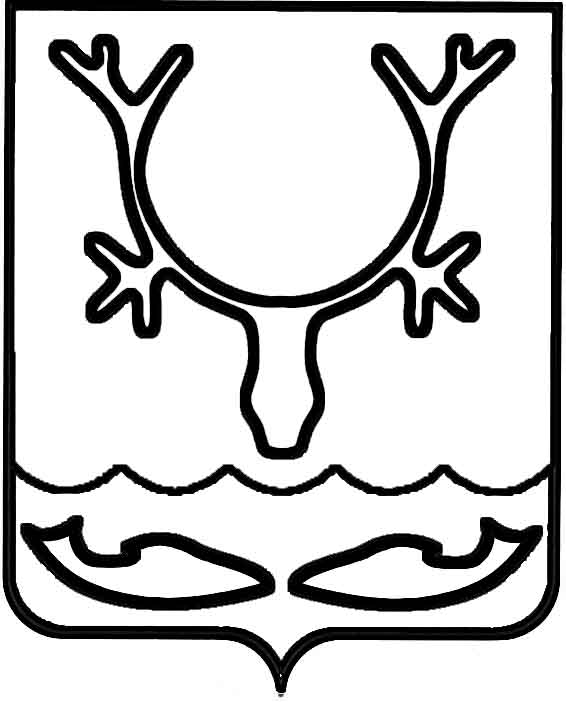 Администрация муниципального образования
"Городской округ "Город Нарьян-Мар"РАСПОРЯЖЕНИЕВ соответствии с постановлением Администрации МО "Городской округ "Город Нарьян-Мар" от 10.07.2018 № 453 "Об утверждении Порядка разработки, реализации и оценки эффективности муниципальных программ муниципального образования "Городской округ "Город Нарьян-Мар":1.	Утвердить план реализации муниципальной программы муниципального образования "Городской округ "Город Нарьян-Мар" "Повышение эффективности реализации молодежной политики в муниципальном образовании "Городской округ "Город Нарьян-Мар" на 2020 год (Приложение).2.	Настоящее распоряжение вступает в силу со дня его подписания. 30.12.2019№1018-рОб утверждении плана реализации муниципальной программы муниципального образования "Городской округ "Город Нарьян-Мар" "Повышение эффективности реализации молодежной политики                          в муниципальном образовании "Городской округ "Город Нарьян-Мар" на 2020 годГлава города Нарьян-Мара О.О. БелакПриложениек распоряжению Администрациимуниципального образования"Городской округ "Город Нарьян-Мар"от 30.12.2019 № 1018-рПлан 
реализации муниципальной программы муниципального образования "Городской округ "Город Нарьян-Мар" 
"Повышение эффективности реализации молодежной политики в муниципальном образовании "Городской округ "Город Нарьян-Мар"   
на 2020 годПриложениек распоряжению Администрациимуниципального образования"Городской округ "Город Нарьян-Мар"от 30.12.2019 № 1018-рПлан 
реализации муниципальной программы муниципального образования "Городской округ "Город Нарьян-Мар" 
"Повышение эффективности реализации молодежной политики в муниципальном образовании "Городской округ "Город Нарьян-Мар"   
на 2020 годПо мероприятиям, ответственным исполнителем по которым выступает управление организационно-информационного обеспечения Администрации МО "Городской округ "Город Нарьян-Мар"  По мероприятиям, ответственным исполнителем по которым выступает управление организационно-информационного обеспечения Администрации МО "Городской округ "Город Нарьян-Мар"  